                           10.01.2017                        пгт. Рыбная Слобода                       № 03пиОб утверждении нормативных затрат на оказание муниципальной услуги по предоставлению дополнительного образования в образовательных организациях дополнительного образования детей художественно-эстетической направленности Рыбно-Слободского муниципального района Республики Татарстан на 2017 годВ соответствии со статьёй 99 Федерального закона от 29 декабря 2012 года № 273-ФЗ  «Об образовании в Российской Федерации», пунктом 11 части 1 статьи 15 Федерального закона от  6 октября 2003 года № 131-ФЗ «Об общих принципах организации местного самоуправления в Российской Федерации», постановлением Кабинета Министров Республики Татарстан от 14.12.2009 №854 «О введении нормативного финансирования образовательных учреждений дополнительного образования детей художественно-эстетической направленности Республики Татарстан», Уставом Рыбно-Слободского муниципального района Республики Татарстан ПОСТАНОВЛЯЮ:1.Утвердить:-прилагаемые нормативные затраты на оказание муниципальной услуги по предоставлению дополнительного образования в образовательных организациях дополнительного образования детей художественно-эстетической направленности Рыбно-Слободского муниципального района Республики Татарстан на 2017 год;-поправочный коэффициент к нормативным затратам на оказание муниципальной услуги по предоставлению дополнительного образования в образовательных организациях дополнительного образования детей художественно-эстетической направленности в размере 0,5.2.Рекомендовать Финансово-бюджетной палате Рыбно-Слободского муниципального района Республики Татарстан обеспечить финансирование образовательных организаций дополнительного образования детей в соответствии с нормативными затратами, утвержденными пунктом 1 настоящего постановления.3.Разместить настоящее постановление на официальном сайте Рыбно-Слободского муниципального района Республики Татарстан в информационно-телекоммуникационной сети Интернет по веб-адресу: http://ribnaya-sloboda.tatarstan.ru.4.Настоящее постановление вступает в силу со дня его обнародования и распространяется на правоотношения, возникшие с 1 января 2017 года.5.Контроль за исполнением настоящего постановления оставляю за собой.Руководитель                                                                                   Р.Х. ХабибуллинУтвержденыпостановлением Исполнительного комитета Рыбно-Слободского муниципального района Республики Татарстан от 10.01.2017 № 03пиНормативные затратына оказание муниципальной услуги по предоставлению дополнительного образования в образовательных организациях дополнительного образования детей художественно-эстетической направленности Рыбно-Слободского муниципального района Республики Татарстан на 2017 годИСПОЛНИТЕЛЬНЫЙ КОМИТЕТ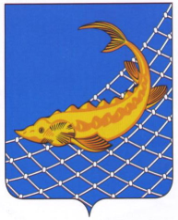 РЫБНО-СЛОБОДСКОГОМУНИЦИПАЛЬНОГО РАЙОНАРЕСПУБЛИКИ ТАТАРСТАН422650, пгт. Рыбная Слобода,ул. Ленина, дом 48ТАТАРСТАН РЕСПУБЛИКАСЫБАЛЫК БИСТӘСЕМУНИЦИПАЛЬ  РАЙОНЫНЫҢБАШКАРМА КОМИТЕТЫ422650, Балык Бистәсе,Ленин урамы, 48 нче йортТел.: (84361) 22113, факс: (84361) 23012, e-mail: balyk-bistage@tatar.ru, сайт: ribnaya-sloboda.tatarstan.ruТел.: (84361) 22113, факс: (84361) 23012, e-mail: balyk-bistage@tatar.ru, сайт: ribnaya-sloboda.tatarstan.ruПОСТАНОВЛЕНИЕ                                          КАРАРНаправлениепрограммы дополнительного образованияТерриториальная дислокацияНормативные затраты(рублей в год на 1 обучающегося)Нормативные затраты(рублей в год на 1 обучающегося)Нормативные затраты(рублей в год на 1 обучающегося)Нормативные затраты(рублей в год на 1 обучающегося)Нормативные затраты(рублей в год на 1 обучающегося)Направлениепрограммы дополнительного образованияТерриториальная дислокациятрех-летний срок обучениячетырех-летний срок обученияпяти-летний срок обучениясеми-летний срок обученияранняя профес-сиональная ориентацияМузыкальное искусствогородская местность36 44540 17658 473Изобразительное искусствогородская местность21 53017 75345 566Хореографическое искусствогородская местность41 08033 340131 757Общее эстетическое искусствогородская местность17 312Фольклорное искусствогородская местность37 28334 71361 871Эстрадно-джазовое искусствогородская местность60 70553 99695 596Театральное искусствогородская местность31 67727 62326 75245 124